NOM : ……………………………………………… Prénom : ……………………………………….. Classe : …………… Je me présente (Qui es-tu ? As-tu déjà été délégué-e ? Pourquoi te présentes-tu ?) :……………………………………………………………………………………………………………………………………………………………………………………………………………………………………………………………………………………………………………………………………………………………………………………………………………………………………………………………………………………………………………………………… ……………………………………………………………………………………………………………………………… J’ai envie de (ce que tu défends, ce que tu as envie de faire) : ……………………………………………………………………………………………………………………………………………………………………………………………………………………………………………………………………………………………………………………………………………………………………………………………………………………………………………………………………………………………………………………………………………………………………………………………………………………………………………………………… Je m’engage à : ……………………………………………………………………………………………………………………………………………………………………………………………………………………………………………………………………………………………………………………………………………………………………………………………………………………………………………………………………………………………………………………………… Le mot de la fin : ………………………………………………………………………………………………………………………………………………………………………………………………………………………………………………………………………………………………………………………………………………………………………………………………………………………………………………………………………………………………………………………………………………………………………………………………………………………………………………………………A remettre à la secrétaire pour le 6 novembre 2020. 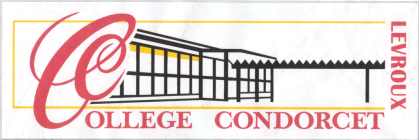 